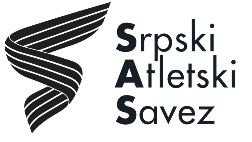 OBRAZACODUZETE STVARIOBRAZACODUZETE STVARIOBRAZACODUZETE STVARIOBRAZACODUZETE STVARIOBRAZACODUZETE STVARIPUN NAZIV TAKMIČENJAMESTO ODRŽAVANJA DATUM ODRŽAVANJA DATUM ODRŽAVANJAIME I PREZIME ATLETIČARASTARTNI BROJODUZETE STVARIODUZETE STVARIODUZETE STVARIODUZETE STVARIPOTPIS ATLETIČARAPOTPIS ATLETIČARAPOTPIS SUDIJE (                                                             )POTPIS SUDIJE (                                                             )POTPIS SUDIJE (                                                             )POTPIS SUDIJE (                                                             )PREUZEO/LA SAM STVARI ODUZETEU PRIJEMNOM CENTRUZA ATLETIČARA______________________________ PREUZEO/LA SAM STVARI ODUZETEU PRIJEMNOM CENTRUZA ATLETIČARA______________________________ POTPISPOTPISPOTPISPOTPISPREUZEO/LA SAM STVARI ODUZETEU PRIJEMNOM CENTRUZA ATLETIČARA______________________________ PREUZEO/LA SAM STVARI ODUZETEU PRIJEMNOM CENTRUZA ATLETIČARA______________________________ OBRAZACODUZETE STVARIOBRAZACODUZETE STVARIOBRAZACODUZETE STVARIOBRAZACODUZETE STVARIOBRAZACODUZETE STVARIPUN NAZIV TAKMIČENJAMESTO ODRŽAVANJA DATUM ODRŽAVANJA DATUM ODRŽAVANJAIME I PREZIME ATLETIČARASTARTNI BROJODUZETE STVARIODUZETE STVARIODUZETE STVARIODUZETE STVARIPOTPIS ATLETIČARAPOTPIS ATLETIČARAPOTPIS SUDIJE (                                                             )POTPIS SUDIJE (                                                             )POTPIS SUDIJE (                                                             )POTPIS SUDIJE (                                                             )PREUZEO/LA SAM STVARI ODUZETEU PRIJEMNOM CENTRUZA ATLETIČARA______________________________ PREUZEO/LA SAM STVARI ODUZETEU PRIJEMNOM CENTRUZA ATLETIČARA______________________________ POTPISPOTPISPOTPISPOTPISPREUZEO/LA SAM STVARI ODUZETEU PRIJEMNOM CENTRUZA ATLETIČARA______________________________ PREUZEO/LA SAM STVARI ODUZETEU PRIJEMNOM CENTRUZA ATLETIČARA______________________________ 